ANNUAL MEETING OF INGLESIDE’S CHAPTER MaCCRA
 (Maryland Continuing Care Residents Association) 
THURSDAY, OCTOBER 3, 2019 FROM 11:00 AM – Noon
Baltimore Room of Cultural Arts Center.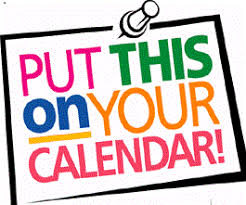 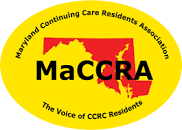 See Friday, September 27th Insider for important details.ANNUAL MEETING OF INGLESIDE’S CHAPTER MaCCRA
 (Maryland Continuing Care Residents Association) 
THURSDAY, OCTOBER 3, 2019 FROM 11:00 AM – Noon
Baltimore Room of Cultural Arts Center.See Friday, September 27th Insider for important details.ANNUAL MEETING OF INGLESIDE’S CHAPTER MaCCRA
 (Maryland Continuing Care Residents Association) 
THURSDAY, OCTOBER 3, 2019 FROM 11:00 AM – Noon
Baltimore Room of Cultural Arts Center.See Friday, September 27th Insider for important details.